How to submit a completed Staff RequestWhen you have entered all the details for the request, you can either save the staff request and return to this in the future. Alternatively, you can save your staff request and submit this at the same time.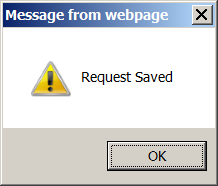 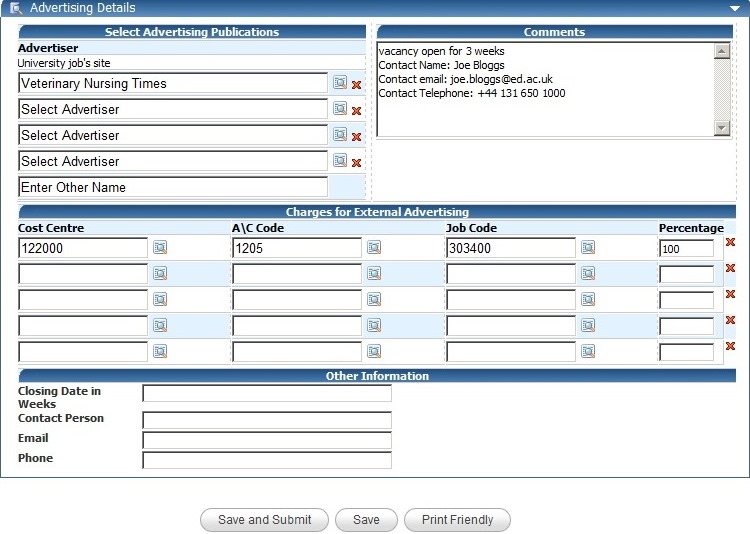 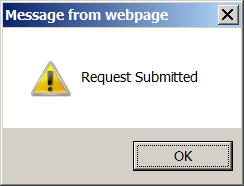 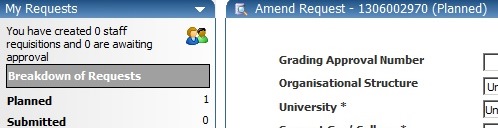 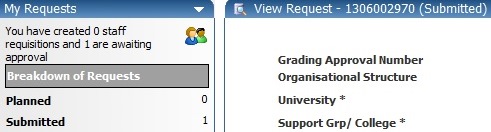 